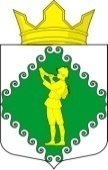 Республика КарелияОлонецкий национальный муниципальный районСовет Туксинского сельского поселенияРЕШЕНИЕ    №   04от 27 февраля 2020 года                                                                                                    д. ТуксаО внесении изменений в решение Совета Туксинского сельского поселения от 10.11.2016 г. № 31 «Об установлении и введении в действие на территории Туксинского сельского поселения налога на имущество физических лиц»      На основании представления прокуратуры Олонецкого района от 12.02.2020 № 07-13-2020, в соответствии с главой 31 Налогового Кодекса Российской Федерации, в соответствии с Федеральным законом от 06.10.2003 № 131-ФЗ «Об общих принципах организации местного самоуправления в Российской Федерации», руководствуясь Уставом муниципального образования «Туксинское сельское поселение»,  Совет – представительный орган местного самоуправления Туксинского сельского поселения Р Е Ш И Л:Изложить абзац 5 подпункта 1 пункта 2 Решения Совета Туксинского сельского поселения от 10.11.2016 г. № 31 «Об установлении и введении в действие на территории Туксинского сельского поселения налога на имущество физических лиц» в новой редакции:«хозяйственных строений или сооружений, площадь каждого из которых не превышает 50 квадратных метров и которые расположены на земельных участках для ведения личного подсобного хозяйства, огородничества, садоводства или индивидуального жилищного строительства»Настоящее Решение вступает в силу не ранее чем по истечении одного месяца со дня его официального опубликования, но не ранее 01 января 2021 года.Настоящее решение подлежит обнародованию в установленном законом порядке и размещению в сети Интернет на официальном сайте Туксинского сельского поселения по адресу: http://adm-tyksa.ru/.Председатель Совета Туксинского сельского поселения                                                                          Е.В. КалачеваГлава Туксинского сельского поселения                                                                                            И. Н. Корнилова